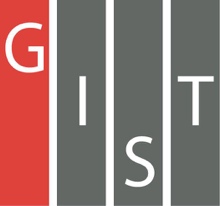 Gwangju Institute of Science and TechnologyOfficial Press Release (https://www.gist.ac.kr/)	Section of	Hyo Jung Kim	Nayeong Lee	Public Affairs	Section Chief	Senior Administrator		(+82) 62-715-2061	(+82) 62-715-2062	Contact Person	Section of Public Affairs	for this Article	(+82) 62-715-2061~2063	Release Date	2019.12.03Professor Yong-Chul Kim and Professor Chanho Pak appointed as members of the National Research Foundation of Korea□	GIST (President Kiseon Kim) Professor Yong-Chul Kim School of Life Sciences and Professor Chanho Pak of the School of Integrated Technology have been appointed as members of the National Research Foundation of Korea.∘	The National Research Foundation of Korea operates a research project management system by experts in academic and R&D fields to effectively manage academic and R&D support projects and to maintain professionalism and fairness in project management.∘	The expert committee will play a role in recommending candidates for the evaluation of research projects in the relevant fields of academic and R&D support projects, reviewing the results of online evaluations, establishing plans for planning and budget allocation, and evaluating new research projects.□	Professor Yong-Chul Kim is an expert in the field of new drug discovery and Professor Chanho Pak is an expert in energy and fuel cells; both appointments are for one year and eight months until June 2021.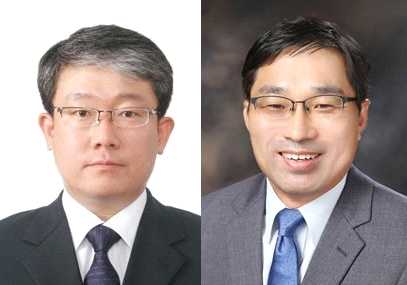 ▲ School of Life Sciences Professor Yong-Chul Kim andSchool of Integrated Technology Professor Chanho Pak